ПАСПОРТ ГРУППЫ1.КРАТКОЕ ОПИСАНИЕ. СХЕМА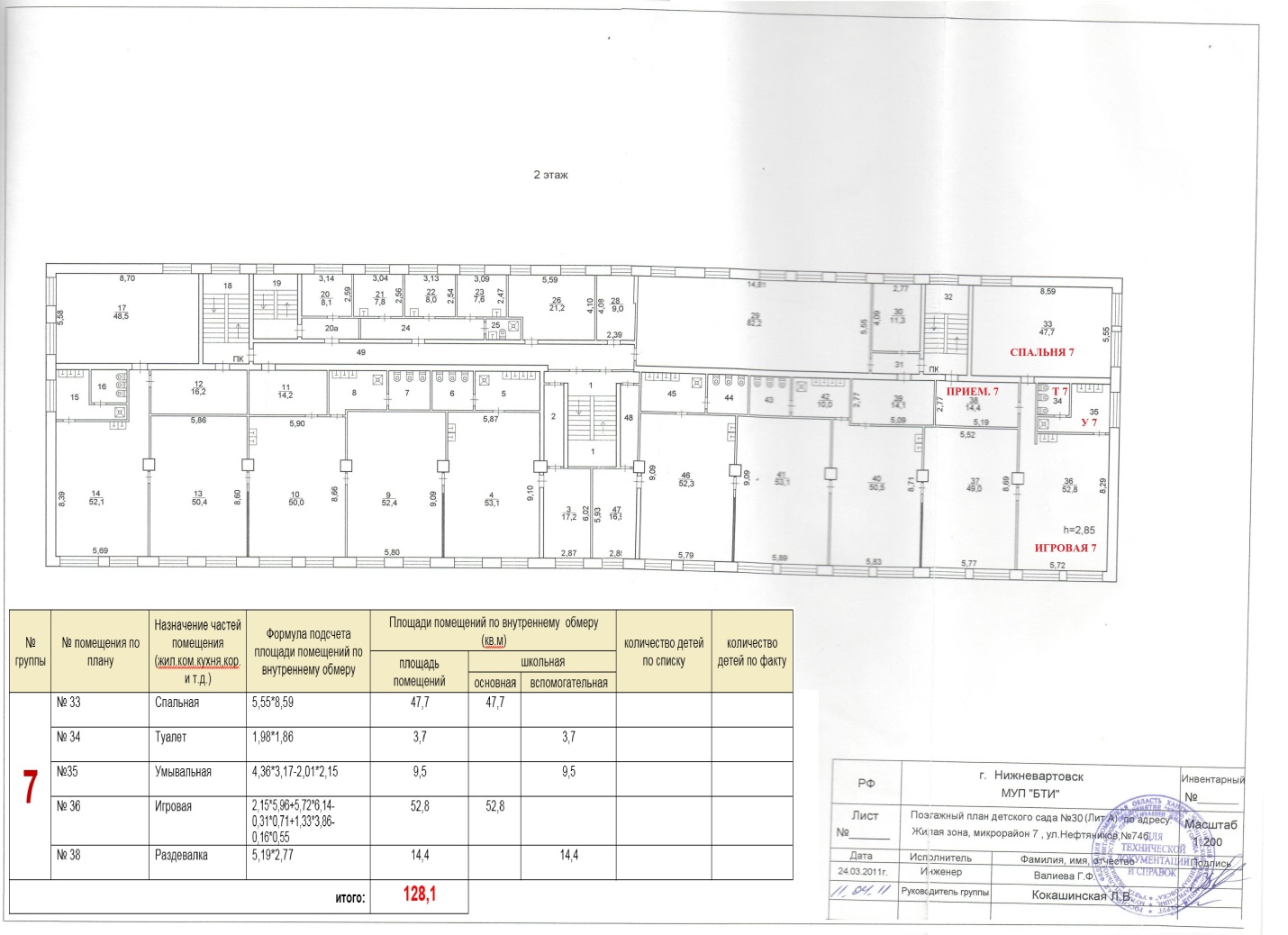 2. ПЕРЕЧЕНЬ ОСНОВНОГО ОБОРУДОВАНИЯ: ПРЕДМЕТОВ МЕБЕЛИ, ТСО, ДОПОЛНИТЕЛЬНЫХ СРЕДСТВ ДИЗАЙНАГРУППОВАЯСПАЛЬНАЯ КОМНАТАПРИЕМНАЯБУФЕТНАЯТУАЛЕТНАЯ КОМНАТАФормирование предметного содержания РППС ДООФункциональное использование:  осуществление образовательной деятельности в процессе организации различных видов деятельности (игровой, коммуникативной, трудовой, познавательно – исследовательской, продуктивной, музыкально – художественной, режимных моментов и взаимодействии с семьями детей. Развивающая предметно – пространственная среда обладает свойствами открытой системы и выполняет образовательную, воспитывающие, стимулирующую функции.В соответствии с ФГОС ДО и образовательной программой ДОО развивающая предметно – пространственная среда создается для развития индивидуальности каждого ребенка с учетом его возможностей, уровня активности и интересов. Для выполнения этой задачи РППС должна быть:содержательно – насыщенной – включать средства обучения ( в том числе технические), материалы (в том числе расходные), инвентарь, игровые, спортивное и оздоровительное оборудование;трансформируемой – обеспечивать возможность изменений РППС в зависимости от образовательной ситуации, в том числе  меняющихся интересов и возможностей детей;полифункциональной – обеспечивать возможность разнообразного использования составляющих РППС (например, детской мебели, матов, мягких модулей, в разных видах деской активности;доступной – обеспечивать свободный доступ воспитанников (в том числе детей с ограниченными возможностями здоровья) к играм, игрушкам, материалам, пособиям, обеспечивающим все основные виды детской активности;безопасной – все элементы РППС должны соответствовать требованиям по обеспечению надежности и безопасность их использования, такими, как санитарно – эпидемилогические правила и нормы и правила пожарной безопасности.Для реализации содержания каждого из направлений развития и образования детей ФГОС ДО определяет пять образовательных областей – социально коммуникативное развитие, познавательное развитие, речевое развитие, художественно – эстетическое развитие  и физическое развитие.Социально- коммуникативное развитие включает в себя:развитие игровой деятельности детей с целью освоения различных социальных ролей.Данное направление связано непосредственно с ведущей деятельностью детей дошкольного возраста – игровой деятельностью, а также приобщением к элементарным общепринятым нормам и правилам взаимоотношения со сверстниками и взрослыми;формирование основ безопасного поведения в быту, социуме, природе. Основными целями данного направления являются формирование у дошкольников основ собственной безопасности и предпосылок экологического сознания (безопасности окружающего мира). Здесь основной акцент педагогической работы ставится на формировании и усвоении дошкольниками знаний о безопасном поведении и развитии способности предвидеть опасность в различных меняющихся ситуациях;развитие трудовой деятельности. Трудовое воспитание дошкольников подразумевает формирование нравственных представлений о труде и получение практического опыта трудовой деятельности;патриотическое воспитание. Основной целью патриотического воспитания дошкольников является воспитание духовно-нравственной личности; формирование патриотических чувств, любви к Отечеству, своему народу.Речевое развитие включает несколько направлений: развитие словаря. Данное направление работы связано с освоением значений слов и их уместное употребление в соответствии с контекстом  высказывания, с ситуацией, непосредственно в которой происходит общение;развитие связной речи. Направление по развитию диалогической (разговорной) и монологической (рассказывание) речи у дошкольников;воспитание звуковой культуры. Цель направления – формирование правильного произношения звуков путем развития восприятия звуков родной речи и произношения;формирование элементарного осознания явлений языка и речи. Направление данной образовательной области обеспечивает формирование творческого характера речи, раскрытие перед детьми различных явлений и отношений в области лексики для подготовки к обучению грамоте;формирование грамматического строя речи. В процессе формирования грамматического строя речи у дошкольников закладывается умение оперировать лексическими единицами, обеспечивается выбор языковых средств общения; воспитание любви и интереса к художестенному слову. Основой данного направления являются привитие навыков слушать, слышать и воспринимать художественные тексты, обучение сочетанию слушания с другими видами деятельности, формирование умения видения образа за текстом и речевая передача …Познавательное развитие предполагает:знакомство с миром природы и формирование экологического сознания. Направление обеспечивает формирование представления о том , что человек – часть природы и что он должен беречь, охранять и защищать ее, а также навыков культуры поведения в природе; знакомство с сочиальном миром. Данное направление связано с формированием у дошкольника представления о себе как представителе человеческого рода, людях и их разнообразной деятельности, а также на основе познания развитие творческой и свободной личности, обладающей чувством собственного достоинства и уважением к людям; Развитие элементарных математических представлений. Целью направления является интеллектуальное развитие дошкольников, формирование приемов умственной деятельности, творческого и вариативного мышления на основе овладения количественными отношениями предметов и явлений окружающего мира.Художественное-эстетическое развитие:Формирование и развитие эстетического восприятия мира природы. Направление подразумевает формирование эстетического отношения дошкольников к окружающему миру природы;Формирование и развитие эстетического восприятия социального мира. Направление определяет формирование эстетического отношения дошкольников к оружающему миру (уважению к людям, отношение к человеческим взаимоотношениям, труду взрослых и пр.);Формирование и развитие художественного восприятия произведений искусства. Данное направление связано с формированием и развитием интереса к содержанию художественных произведений, понимания его выразительных средств, а также зарождению оценочных суждений, которое  может найти свое выражение в музыкальной, театрализированной и других видах деятельности;Художественная деятельность (изобразительная деятельность, лепка, аппликация, конструирование из различных материалов и др.). В данном направлении основой является развитие эстетического восприятия, эстетического чувства и творчества дошкольников.Физическое развитие включат в себя следующие направления:Приобретение дошкольниками опыта двигательной деятельности. Направление подразумевает развитие у дошкольников таких физических качеств как гибкость, выносливость, быстрота, равновесие и пр., способствующих правильному формированию опорно-двигательной системы организма, координации движения, развитию крупной и мелкой моторики;Становление целенаправленности и саморегуляции в двигательной сфере. Данное направление обеспечивает формирование и развитие у дошкольников способности контролировать свои движения в двигательной сфере;Становление ценностей здорового образа жизни. Направление связано с формированием у дошкольников мировоззрения здорового образа жизни и привитие культуры личной гигиены (режим дня, питание, уход за телом, отдых и пр.).В группе соблюдено нежесткое центрированиеСодержание развивающей предметно-пространственной средыПеречень методической и справочной литературы с учетом ФГОС ДОЛист учета выдачи методического материала и литературыМуниципальное бюджетное дошкольное образовательное учреждение детский сад №31 «Медвежонок»	                                                                                       Утверждено:                                                                                                   Приказом  № 225 от 21.05.2020г02-26Паспортгруппы дошкольного возраста №7 общеразвивающей направленностидля детей от 6 до окончания образовательных отношений                                                                                         Воспитатели:                                                                                                    Хуснутдинова З.М.                                                                                                    Жаркова Э.В.2020 г.№НаименованиеКоличество Примечание МЕБЕЛЬ и ОБОРУДОВАНИЕМЕБЕЛЬ и ОБОРУДОВАНИЕМЕБЕЛЬ и ОБОРУДОВАНИЕМЕБЕЛЬ и ОБОРУДОВАНИЕ1Стол детский прямоугольный72Стол детский квадратный 23Стул детский32 (1-4; 2-28)4Шкаф для спортивного оборудования1410126000000745Шкаф угловой для игрушек 16Шкаф  для игрушек (открытый)37Стеллажи открытые цветные34101260000001924101260000002098Мебель детская игровая «Магазин»1410100000000689Мебель детская игровая «Парикмахерская» 141010000000055Мебель детская игровая «Больница»141013400000057Мебель детская игровая «Кухня» 1Полка для игр (дерев)210Интерактивная доска Elite Panadoard UB-T 580ПроректорИнтерактивная игра « Волшебная поляна»Ноутбук   ASUS1210134000000078410124000010159Электрооборудование:Облучатель- рециркулятор воздухаЭлектронагреватель « thermex»Пылесос Centec141012400000005941012400000003921012400000006011Ковер  овальный(бежевый) 2 х3141012600000018212Карниз потолочный213Термометр1№НаименованиеКоличество Примечание МЕБЕЛЬ и ОБОРУДОВАНИЕМЕБЕЛЬ и ОБОРУДОВАНИЕМЕБЕЛЬ и ОБОРУДОВАНИЕМЕБЕЛЬ и ОБОРУДОВАНИЕ11.Кровати; обыкновенные деревянныеС металлическими ножкамиВыкатные 3-х ярусные2. кровати дерев.  2 шт10         410126000000465   410126000000480   410126000000137  410126000000155 410126000000237  4101260000002662Стол письменный110600302393Шкаф для одежды14101260000002004101260000001344Шкаф для документов открытый25Стул д/взрослых246Карниз потолочный37Термометр1№НаименованиеКоличество Примечание МЕБЕЛЬ и ОБОРУДОВАНИЕМЕБЕЛЬ и ОБОРУДОВАНИЕМЕБЕЛЬ и ОБОРУДОВАНИЕМЕБЕЛЬ и ОБОРУДОВАНИЕ1Шкафы в приемной 5-ти секционные6+2410126000000200  2Ковер прямоугольный 2х3 (зеленый с цветами)14101260000001823Вешалка для одежды14Стенд информации для родителей35Шкаф металлический110601304916Доска для выставки детских работ17Термометр19№НаименованиеКоличество Примечание МЕБЕЛЬ и ОБОРУДОВАНИЕМЕБЕЛЬ и ОБОРУДОВАНИЕМЕБЕЛЬ и ОБОРУДОВАНИЕМЕБЕЛЬ и ОБОРУДОВАНИЕ1Кухонный гарнитур12Стенд помощника воспитателя13Куллер для воды14Кастрюля для замачивания посуды1ПОСУДАПОСУДАПОСУДАПОСУДА1Тарелка для первого блюда322Тарелка для второго блюда323Блюдца324Чашки325Кастрюля для 1 блюда16Кастрюля для 2 блюда17Кастрюля для 3 блюда18Ложка десертная329Ложка чайная3210Вилка 3211Ножразделочный212Доска разделочная213Разнос пластм.214Половник215Чайник нерж.216Ведро эмалированное117Разнос эмалированный 118Миска для фруктов119Посуда для сотрудников (комплект)3№НаименованиеКоличество Примечание МЕБЕЛЬ и ОБОРУДОВАНИЕМЕБЕЛЬ и ОБОРУДОВАНИЕМЕБЕЛЬ и ОБОРУДОВАНИЕМЕБЕЛЬ и ОБОРУДОВАНИЕ1Шкаф хозяйственный12Полотеничница54101260000001323Зеркало 14Карниз потолочный1Электронагреватель « thermex»1210124000000060ИНВЕНТАРЬИНВЕНТАРЬИНВЕНТАРЬИНВЕНТАРЬ1Ведро для уборки32Ведро  для закаливания23Швабра 24Бак пластмассовый для замачивания игрушек15Таз для влажной уборки36Бумагодержатель 27Квач38Мыльница -дозатор39Корзина для игрушек110Таз для мытья игрушек111Термометр 112Коврик резиновый3№ЦентрыПредназначение1Центр детского творчестваВлияет на эмоциональное, сенсомоторное, социальное, интеллектуальное2Строительно-конструктивный центрФормируются представления о социальном окруженииспособствует развитию образного мышления и познавательных способностей.3Литературный центрВлияет на развитие речевого общения, способствует развитию уверенной связной речи и обогащению словаря4Центр сюжетно-ролевых игрЧто позволяет ребенку осуществлять игровое действие, реализуя ту или иную роль, построить свой игровой мир, управлять им, т. е. выступать в качестве режиссера5Центр патриотического воспитанияРасширяет  знания о родном крае и стране, осознать свое место в культурно - историческом пространстве, оценить себя, соотнеся с историческим прошлым.  6Театральный и музыкальный центрыВлияет на развитие, позволяющие ребенку более ярче и разнообразнее войти в роль и представить себя в образе7Центр экспериментированияДля организации детского экспериментирования имеется оборудование для измерения жидкости и сыпучих материалов, исследовательская деятельность дает возможность детям развивать свою познавательную активность, формировать научное мировоззрение.8Развивающий центрРазвитие  находчивости, сообразительности, внимания; зрительного восприятия и памяти, речи, находчивости, быстроты реакции.Обогащение словарного запаса.9Центр безопасности  Закрепление  знаний по пожарной безопасности, правил дорожного движения.10Центр  движения  Развитие  основных видов движений,  предупреждения нарушений осанки и плоскостопияОбразовательные областиЦентры Оборудование и материалПознавательное развитиеМозаика с плоскостными элементами различных геометрических форм-3Крупногабаритный конструктор деревянный строительный напольный цветной. Тип 2-1Набор для наглядной демонстрации состава числа 10 и решения задач методом дополнени-1Рамки и вкладыши тематические-2Домино-3Лото-5Шнуровки различного уровня сложности-5Логические блоки правильных геометрических форм-5Альбом заданий для к блокам Дьенеша-1Тематические наборы карточек с изображениями-10Планшет с передвижными цветными фишками для выполнения заданий с самопроверкой-3Комплект тематических рабочих карточек к планшету -3Набор принадлежностей для наблюдения за насекомыми и мелкими объектами Набор мерных стаканчиковНабор мерных пробирокКомплект пробирокКомплект пипетокНабор цветных счетных палочки КюизенераКомплект игр с заданиями к цветным счетным палочкам КюизенераНастенный планшет «Погода» с набором карточекНастенный планшет «Распорядок дня» с набором карточекКомплект настольно-печатных игр Комплект по патриотическому воспитанию.Речевое развитиеКартинки для группировки и обобщения : животные,  насекомые,  растения,  одежда,  мебель,  транспорт,  профессии,  явления природы.Серии картинок для установления последовательности событий: «Что сначала, что потом?»,  «Как появился хлеб?»,  «Вчера, сегодня, завтра»:Сюжетные картинки для составления рассказов с разной тематикой:«Распорядок дня»,« В деревне», «Родная природа»Социально-коммуникативное развитиеМуляжи фруктов и овощейНабор продуктовДекорацииНабор строительных элементовЖивотныеБольшие строительные пластиныНабор фигурок домашних животных с реалистичными изображением и пропорциямиНабор фигурок животных леса с реалистичными изображением и пропорциямиНабор фигурок животных Африки с реалистичными изображением и пропорциямиЛейка пластмассовая детская -4Служебные автомобили различного назначенияКомплект транспортных средств:Грузовые, легковые автомобилиКукла в одежде-5Комплекты одежды для кукол-младенцевДом для кукол с мебелью, посудой, семьей куколКомплект приборов домашнего обихода Комплект (модуль-основа, соразмерная росту ребенка, и аксессуары) для ролевой игры «Магазин»Набор медицинских принадлежностей доктора в чемоданчикеКомплект (модуль-основа, соразмерная росту ребенка, и аксессуары) для ролевой игры «Поликлиника»Набор инструментов парикмахера в чемоданчикеИгровой модуль «Кухня» (соразмерная росту ребенка) с плитой, посудой и аксессуарамиКомплект кухонной посуды для игры с куклойКомплект столовой посуды для игры с куклойТематический игровой набор с мелкими персонажами «Больница»Телефон- 5Художественно-эстетическое развитиеМузыкальный и театральный центрАльбом для рисованияБумага разного цвета и форматаБезопасные ножницыПалитраСтаканчики (баночки) пластмассовые-20Поднос детский для раздаточных материаловТочилка для карандашей Трафареты для рисованияКомплект детских штампов и печатейКисточка щетиннаяКисточка беличья № 3Кисточка беличья № 5Кисточка беличья № 7Кисточка беличья № 8Клей канцелярскийКарандаши цветныеНабор фломастеровКраски гуашьКраски акварельМелки восковыеПластилинДоска для работы с пластилиномМольбертСказочные и исторические персонажиНабор перчаточных кукол к сказкамПодставка для перчаточных куколШирма для кукольного театра настольная Ширма трехсекционная трансформируемаяНаборы пальчиковых кукол по сказкамПодставка для пальчиковых куколКукла шагающаяКомплект костюмов-накидок для ролевых игр по профессиямФизическое развитиеМяч для игры в помещении, со шнуромКомплект мячей-массажеровМешочки для метания КольцебросГородкиКомплект разноцветных кеглей Мини-гольфКлюшка с шайбойСкакалка детскаяМячи резиновые (комплект)Воздушный змейОбруч пластмассовый среднийПалка гимнастическаяНаименованиеАвторИстоки. Комплексная образовательная программа дошкольного образования. Парамонова Л.А.Комплексное планирование образовательной  деятельности с детьми 5-6 летВасюкова Н.Е., Родина Н.МРазвивающие занятия с детьми 5-6 летПарамонова Л.А.Развивающие занятия с детьми 5-6 лет   Осень Под ред. Л.А. Парамоновой, Издательство «ТЦ Сфера» 2019гРазвивающие занятия с детьми 5-6 лет ЗимаПод ред. Л.А. Парамоновой, Издательство «ТЦ Сфера» 2019гРазвивающие занятия с детьми 5-6 лет ВеснаПод ред. Л.А. Парамоновой, Издательство «ТЦ Сфера» 2019г Коммуникация. Развивающее общение с детьми 5-6 летАрушановаА.Г.и др.Социально-нравственное воспитание дошкольниковБуре Р.С.Занятия для детей 5-6 лет по социально-коммуникативному развитию «Дорогою добра»Коломийченко Л.В., Чугаева Г.И., Югова Л.И.Люблю мое Отечество. Сборник проектов по патриотическому воспитаниюФедулов Е.В., Рогожина О.А, Депутатова О.Ю.Развитие математических представлений у дошкольниковТарунтаева Т.В. Алиева Т.И.Сборник дидактических игр по ознакомлению с окружающим миромПавлова Л.Ю.Опытно-экспериментальная деятельность дошкольниковГорошилова Е.П Шлык Е ВОрганизация детской исследовательской деятельностиИванова А.И.Издательство «ТЦ Сфера» 2019гМир растений. Эксперименты и наблюдения в детском садуИванова А.И.Издательство «ТЦ Сфера» 2019гЧеловек Эксперименты и наблюдения в детском садуИванова А.И.Издательство «ТЦ Сфера» 2019гРукотворный мир. Игры-занятия для дошкольниковДыбина О.В.Играем с логическими блоками ДьенешаУчебный курс для детей 5-6 летЗахарова Н.И.Конструирование с детьми старшего дошкольного возраста. Конспекты совместной деятельности с детьми 5-6 лет.  Литвинова О.Э. СПб: ООО «Издательство «Детство- пресс». 2019Прогулки в детском саду. Старшая и подготовительная к школе группыКравченко И.В Долгова Т.Л.Издательство «ТЦ Сфера» 2019гОзнакомление дошкольников с литературой и развитие речиУшакова О.С.Издательство «ТЦ Сфера» 2019гОбучение грамоте детей 5-7 летИздательство «ТЦ Сфера» 2019г.МаханеваМ.Д., Гоголева Н.А., Цибирева Л.В.«Давай отгадаем» Речевые игры и упражнения для детей 4-6 лет»Ушакова О.С.Издательство «ТЦ Сфера» 2019гЛего- конструирование в детском садуФешина Е. В. Издательство «ТЦ Сфера» 2019гКонструирование и экспериментирование с детьми 5-8 лет.Кайе В.А.Издательство «ТЦ Сфера» 2018 г. Организация деятельности детей на прогулкеКобзева Т.Г. Александрова Г.С Холодова И.А.№НаименованиеКоличество 1 Занятия для детей 5-6 лет по социально-коммуникативному развитию ФГОС 12Давай отгадаем. Речевые игры и упражнения для детей 4-6 лет ФГОС13Подвижные игры на прогулке ФГОС14Конструирование и Экспериментирование с детьми 5-8 лет15Конструирование с детьми старшего дошкольного возраста Фгос16Познавательное развитие дошкольников в игре  Фгос17Комплексное планирование образовательной деятельности с детьми18Человек. Эксперименты и наблюдения в детском саду19Играем с логическими блоками дьенеша110Развивающие занятия с детьми 5-6 лет3